２０２２年度中央社保協第７回運営委員会議案２０２３年４月１２日（水）１３時３０分～　オンライン会議【出席確認】○運営委員　白沢<山崎>（障全協）、日野（新婦人）、今井〈宇野〉（全商連）、西野（全生連）　藤原（農民連）、民谷（福祉保育労）、村田（全教）、木田（年金者組合）　五十嵐（医労連）、曽根（保団連）、梅津（共産党）、中本（国公労連）　青池（自治労連）、大島（医療福祉生協連）、久保田（民医連）建交労沢野（北海道）、高橋（宮城）、段（埼玉）、藤田（千葉）、窪田（東京）根本（神奈川）、藤牧(石川)、小松（愛知）、寺内（大阪）、楠藤（徳島）日高（鹿児島）○事務局林・大嶋（事務局）、上所（保団連）、山本（民医連）、香月（全労連）＜報告事項＞　　　　　　　　　　　　　　　　　　　　　　　　　　　　　　　　別紙　活動日誌参照・・・・・・・・・・・・・・・・・・・・・・・・・・・P.01別紙　情勢報告共闘関係報告＜トピックス＞各委員からの特徴的な報告＜報告・確認事項＞　　　　　　　　　　　　　　　　　　　　　　　　　　　　　　　国保部会・・・・・・・・・・・・・・・・・・・・・・・・・・・・・・・・・P.02３月２７日（月）厚生労働省交渉コロナによる国保の減免制度と傷病手当の継続について「安心できる国保のために」パンフの更新国保改善運動学習交流集会（７月か８月ごろ開催予定）介護・障害者部会・・・・・・・・・・・・・・・・・・・・・・・・・・・・・P.24３月２９日（水）厚生労働省交渉第一号被保険者の負担拡大について・ケア労働者の待遇改善について５月２２日（月）介護保険制度の改善を求める請願署名提出集会本署名はこの署名提出で終了６月６日（火）介護７団体団体署名第１回署名提出行動団体署名（最終案）健康保険証廃止法案は廃案に・・・・・・・・・・・・・・・・・・・・・・・・P.47３月２３日（木）院内集会現地300人、WEB含めて700人が参加５月１８日（木）院内集会署名の集約と集会参加を呼び掛ける。子ども医療全国ネット・・・・・・・・・・・・・・・・・・・・・・・・・・・P.57５月２４日（水）第１回署名提出行動山梨社保協が指定報告社会保障誌　入門テキスト第２弾について・・・・・・・・・・・・・・・・・・P.59発行：２０２３年５月１０日内容などの紹介申込み用紙の通達＜協議事項＞　　　　　　　　　　　　　　　　　　　　　　　　　　　　　　　　　軍事費の拡大ではなく社会保障の拡充を求める請願署名の推進に向けて・・・・P.71軍事費の拡大ではなく社会保障の拡充を求める院内集会６月８日（木）14：30～　衆議院第１議員会館大会議室14：00	受付開始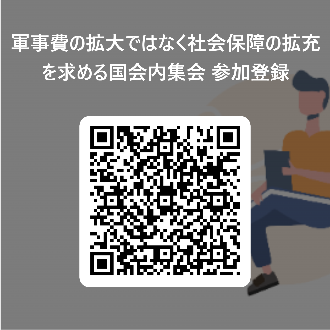 14：30	開会・主催者あいさつ・来賓あいさつ15：00	【記念講演】名称を調整中岡崎 祐司氏　佛教大学教授（６０分）16：00	各団体からの発言（１０分×４）17：00	行動提起臨時国会で第１回署名提出行動を計画第６７回総会に向けて・・・・・・・・・・・・・・・・・・・・・・・・・・P.72日時：２０２３年７月５日（水）１１時から１７時場所：全労連会館２階ホールおよび、オンラインZOOMスケジュール10：30	開場・ZOOM接続11：00	開会あいさつ（住江憲勇代表委員）		来賓メッセージなど11：30	運動方針提案（林信悟事務局長）		２０２２年度決算報告		２０２２年度会計監査報告		２０２３年度予算案提案12：30	昼休憩13：30	全体討論①（事前に通告用紙の提出要）		発言　５分×１０本14：30	休憩14：45	全体討論②（事前に通告用紙の提出要）		発言　５分×１０本15：45	休憩16：00	討論のまとめ（林信悟事務局長）		運動方針　承認		新役員提案　承認		退任・新任役員から挨拶17：00	閉会あいさつ（山田智代表委員）今後の予定　　　　　　　　　　　　　　　　　　　　　　　　　　　　　　　　　4/3	介護７団体打ち合わせ		保険証廃止・共産党議員団と懇談	4/4	健康保険法等改定法案傍聴		社会保障入門テキストチーム事務局会議	4/5	第９回介護・障害者部会		社会保障誌編集委員会		中央社保協オンライン学習会「社会的危機の歴史的背景と闘いの方向」	4/6	社会保障入門テキストチーム会議	4/7	マイナンバー制度反対連絡会宣伝・拡大事務局会議		全国介護学習交流集会第２回実行委員会	4/10	地域医療守る学習交流集会第１回実行委員会	4/12	第７回運営委員会		健康保険法一部改定法案傍聴行動		オンライン学習会「保険証廃止・現場で何が起こるのか」	4/14	巣鴨宣伝		福祉の広場編集委員会	4/15	子ども医療全国ネット　立川駅宣伝	4/17	国保部会		社会保障入門テキスト動画編集会議	4/19	次長会議		国民集会実行委員会	4/21	全労連社保闘争本部会議		マイナンバー制度反対連絡会拡大事務局会議	4/25	２５日宣伝	4/26	代表委員会	4/28	７５歳以上医療費窓口負担２割化反対４団体打ち合わせ	5/1	メーデー	5/3	憲法集会5/8	介護７団体打ち合わせ5/9	全国介護学習交流集会第３回事務局会議5/10	介護・障害者部会	第８回運営委員会	第５０回社保学校実行委員会◆２０２２年度運営委員会日程（第一水曜日を基本）次回の運営委員会　2023年５月１０日（水）１３時３０分～会場参加とオンラインの併用（日本医療労働会館２階会議室）